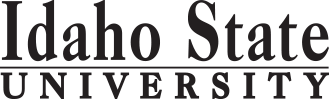                                                                                                                                                                                                 Form Revised 1.24.2018Course Subject and TitleCr. Min. Grade*GE, UU or UM**Sem. OfferedPrerequisiteCo RequisiteSemester OneSemester OneSemester OneSemester OneSemester OneSemester OneSemester OneGE Objective 1: ENGL 1101 English Composition3C-GEAppropriate placement scoreGE Objective 3: MATH 1153 Introduction to Statistics3GERS 1105 Introduction to Radiographic Science1F, S, WGE Objective 5: BIOL 1101 and lab4GEF,S,SuMATH 1108(MATH 1108)GE Objective 4:3GEGE Objective 6:3GE                                                                                            Total17Semester TwoSemester TwoSemester TwoSemester TwoSemester TwoSemester TwoSemester TwoGE Objective 1: ENGL 1102 Critical Reading and Writing3C-GEENGL 1101 or equivalentGE Objective 5: CHEM 11013GEF,SMATH 1108GE Objective 8: INFO 1101 Digital Information Literacy3GEF,SHCA/HE 2210 Medical Terminology and Communication2F,SGE Objective 6:3GEMATH 1143 College Algebra or equivalent OR Free Electives3                                                                                            Total17Semester ThreeSemester ThreeSemester ThreeSemester ThreeSemester ThreeSemester ThreeSemester ThreePHYS 1100 Essential of Physics4F,SMATH 1108BIOL 3301 and 3301L Anatomy and Physiology and Lab4F,SBIOL 1101 ACCT 3303 Accounting Concepts3DGE Objective 2: COMM 1101 Principles of Speech3GEGE Objective 4:3GE                                                                                             Total17Semester FourSemester FourSemester FourSemester FourSemester FourSemester FourSemester FourMGT 3312 Individual and Organizational Behavior3UMF,SBIOL 3302 and lab Anatomy and Physiology and lab4F,SBIOL 1101HCA 3384 or MGT 44733F,SHCA 4475 Health Law and Bioethics3F,SGE Objective 9:3GE  Apply to Program by May 15                                   Total16Semester FiveSemester FiveSemester FiveSemester FiveSemester FiveSemester FiveSemester FiveRS 3310 Radiographic Methods I2UMFRS 3320 Radiographic Imaging Applications and lab2UMFRS 3325 Patient Care in Radiography3UMFRS 3330 Radiographic Exposure and lab3UMFRS 3340 Laboratory Practicum I1UMFRS 3389 Applied Radiography I4UMF                                                                                              Total15Semester SixSemester SixSemester SixSemester SixSemester SixSemester SixSemester SixRS 3311 Radiographic Methods II2UMSRS 3341 Laboratory Practicum II1UMSRS 3311RS 3375 Pediatric Radiography1UMSRS 3388 Radiation Protection1UMSRS 3390 Applied Radiography II4UMSBIOL 4470 Cross Sectional Anatomy 2UMSBIOL 3301 and 3302HPHY 3300 Medical Electronics 2UMSHPHY 3321HPHY 3321 Radiologic Physics2UMSPHYS 1100                                                                                              Total15Semester Seven (Summer)Semester Seven (Summer)Semester Seven (Summer)Semester Seven (Summer)Semester Seven (Summer)Semester Seven (Summer)Semester Seven (Summer)RS 4421 Computed Tomography1UMSuRS 4488 Applied Radiography III5UMSu                                                                                              Total                                        6Semester Eight   Semester Eight   Semester Eight   Semester Eight   Semester Eight   Semester Eight   Semester Eight   RS 3312 Radiographic Methods III2UMFRS 3342 Laboratory Practicum III1UMFRS 4450 Alternate Imaging Modalities w/EB Research1UMFRS 4460 Intro to Radiographic Quality Assurance2UMFRS 4489 Applied Radiography IV6UMF                                                                                              Total                                              12Semester NineSemester NineSemester NineSemester NineSemester NineSemester NineSemester NineBIOL 3307 or HPHY 33072UMSBIOL 1101 and PHYS 1100RS 4430 Radiologic Pathology2UMSRS 4441 Advanced Radiographic Methods I1UMSRS 3312 and 3342RS 4470 Advanced Radiographic Exposure2UMSRS Registry Review2UMSRS 4490 Applied Radiography V6                                                                                            Total152018-2019 Major RequirementsCRGENERAL EDUCATION OBJECTIVESSatisfy Objectives 1,2,3,4,5,6 (7 or 8) and 9GENERAL EDUCATION OBJECTIVESSatisfy Objectives 1,2,3,4,5,6 (7 or 8) and 9GENERAL EDUCATION OBJECTIVESSatisfy Objectives 1,2,3,4,5,6 (7 or 8) and 9GENERAL EDUCATION OBJECTIVESSatisfy Objectives 1,2,3,4,5,6 (7 or 8) and 9GENERAL EDUCATION OBJECTIVESSatisfy Objectives 1,2,3,4,5,6 (7 or 8) and 9GENERAL EDUCATION OBJECTIVESSatisfy Objectives 1,2,3,4,5,6 (7 or 8) and 936  cr. minMAJOR REQUIREMENTS931. Written English  (6 cr. min)                                ENGL 11011. Written English  (6 cr. min)                                ENGL 11011. Written English  (6 cr. min)                                ENGL 11011. Written English  (6 cr. min)                                ENGL 11011. Written English  (6 cr. min)                                ENGL 11011. Written English  (6 cr. min)                                ENGL 11013Prerequisite Coursework30                                                                                    ENGL 1102                                                                                    ENGL 1102                                                                                    ENGL 1102                                                                                    ENGL 1102                                                                                    ENGL 1102                                                                                    ENGL 11023CHEM 1101 Introduction to General Chemistry                          (GE Obj. 5)CHEM 1101 Introduction to General Chemistry                          (GE Obj. 5)2. Spoken English   (3 cr. min)                               COMM 11012. Spoken English   (3 cr. min)                               COMM 11012. Spoken English   (3 cr. min)                               COMM 11012. Spoken English   (3 cr. min)                               COMM 11012. Spoken English   (3 cr. min)                               COMM 11012. Spoken English   (3 cr. min)                               COMM 11013INFO 1101 Digital Information Literacy                                         (GE Obj. 8)INFO 1101 Digital Information Literacy                                         (GE Obj. 8)3. Mathematics      (3 cr. min)                               MATH 11533. Mathematics      (3 cr. min)                               MATH 11533. Mathematics      (3 cr. min)                               MATH 11533. Mathematics      (3 cr. min)                               MATH 11533. Mathematics      (3 cr. min)                               MATH 11533. Mathematics      (3 cr. min)                               MATH 11533MATH 1153 Introduction to Statistics                                           (GE Obj. 3) MATH 1153 Introduction to Statistics                                           (GE Obj. 3) 4. Humanities, Fine Arts, Foreign Lang.    (2 courses; 2 categories; 6 cr. min)4. Humanities, Fine Arts, Foreign Lang.    (2 courses; 2 categories; 6 cr. min)4. Humanities, Fine Arts, Foreign Lang.    (2 courses; 2 categories; 6 cr. min)4. Humanities, Fine Arts, Foreign Lang.    (2 courses; 2 categories; 6 cr. min)4. Humanities, Fine Arts, Foreign Lang.    (2 courses; 2 categories; 6 cr. min)4. Humanities, Fine Arts, Foreign Lang.    (2 courses; 2 categories; 6 cr. min)4. Humanities, Fine Arts, Foreign Lang.    (2 courses; 2 categories; 6 cr. min)BIOL 1101 and 1101L Biology I and lab                                         (GE Obj. 5) BIOL 1101 and 1101L Biology I and lab                                         (GE Obj. 5) PHYS 1100 Essentials of Physics4BIOL 3301 and 3301L Anatomy and Physiology and lab45. Natural Sciences         (2 lectures-different course prefixes, 1 lab; 7 cr. min)5. Natural Sciences         (2 lectures-different course prefixes, 1 lab; 7 cr. min)5. Natural Sciences         (2 lectures-different course prefixes, 1 lab; 7 cr. min)5. Natural Sciences         (2 lectures-different course prefixes, 1 lab; 7 cr. min)5. Natural Sciences         (2 lectures-different course prefixes, 1 lab; 7 cr. min)5. Natural Sciences         (2 lectures-different course prefixes, 1 lab; 7 cr. min)5. Natural Sciences         (2 lectures-different course prefixes, 1 lab; 7 cr. min)BIOL 3302 and 3302L Anatomy and Physiology and lab4CHEM 1101 Introduction to General Chemistry                   CHEM 1101 Introduction to General Chemistry                   CHEM 1101 Introduction to General Chemistry                   CHEM 1101 Introduction to General Chemistry                   CHEM 1101 Introduction to General Chemistry                   CHEM 1101 Introduction to General Chemistry                   3HCA/HE 2210 Medical Terminology and Communication2BIOL 1101 and 1101L Biology I and lab                                         BIOL 1101 and 1101L Biology I and lab                                         BIOL 1101 and 1101L Biology I and lab                                         BIOL 1101 and 1101L Biology I and lab                                         BIOL 1101 and 1101L Biology I and lab                                         BIOL 1101 and 1101L Biology I and lab                                         4MATH 1143 College Algebra3RS 1105 Introduction to Radiographic Science16. Behavioral and Social Science        (2 courses-different prefixes; 6 cr. min)6. Behavioral and Social Science        (2 courses-different prefixes; 6 cr. min)6. Behavioral and Social Science        (2 courses-different prefixes; 6 cr. min)6. Behavioral and Social Science        (2 courses-different prefixes; 6 cr. min)6. Behavioral and Social Science        (2 courses-different prefixes; 6 cr. min)6. Behavioral and Social Science        (2 courses-different prefixes; 6 cr. min)6. Behavioral and Social Science        (2 courses-different prefixes; 6 cr. min)ACCT 3303 Accounting Concepts3MGT 3312 Individual and Organizational Behavior3Either HCA 3384 Human Resource Mgt.  in Healthcare Orgs.One Course from EITHER Objective 7 OR  8                    (1course;  3 cr. min)One Course from EITHER Objective 7 OR  8                    (1course;  3 cr. min)One Course from EITHER Objective 7 OR  8                    (1course;  3 cr. min)One Course from EITHER Objective 7 OR  8                    (1course;  3 cr. min)One Course from EITHER Objective 7 OR  8                    (1course;  3 cr. min)One Course from EITHER Objective 7 OR  8                    (1course;  3 cr. min)One Course from EITHER Objective 7 OR  8                    (1course;  3 cr. min)Or        MGT 4473 Human Resource Management 37. Critical Thinking7. Critical Thinking7. Critical Thinking7. Critical Thinking7. Critical Thinking7. Critical Thinking3HCA 4475 Health Law and Bioethics38. Information Literacy    INFO 1101 Digital Information Literacy                                         8. Information Literacy    INFO 1101 Digital Information Literacy                                         8. Information Literacy    INFO 1101 Digital Information Literacy                                         8. Information Literacy    INFO 1101 Digital Information Literacy                                         8. Information Literacy    INFO 1101 Digital Information Literacy                                         8. Information Literacy    INFO 1101 Digital Information Literacy                                         39. Cultural Diversity                                                             (1 course;  3 cr. min)9. Cultural Diversity                                                             (1 course;  3 cr. min)9. Cultural Diversity                                                             (1 course;  3 cr. min)9. Cultural Diversity                                                             (1 course;  3 cr. min)9. Cultural Diversity                                                             (1 course;  3 cr. min)9. Cultural Diversity                                                             (1 course;  3 cr. min)9. Cultural Diversity                                                             (1 course;  3 cr. min)Professional Courses63RS 3310 Radiographic Methods I2General Education Elective to reach 36 cr. min.                        (if necessary)General Education Elective to reach 36 cr. min.                        (if necessary)General Education Elective to reach 36 cr. min.                        (if necessary)General Education Elective to reach 36 cr. min.                        (if necessary)General Education Elective to reach 36 cr. min.                        (if necessary)General Education Elective to reach 36 cr. min.                        (if necessary)General Education Elective to reach 36 cr. min.                        (if necessary)RS 3311 Radiographic Methods II2RS 3312 Radiographic Methods III2                                                                                                  Total GE                                                                                                  Total GE                                                                                                  Total GE                                                                                                  Total GE                                                                                                  Total GE                                                                                                  Total GE37RS 3320 Radiographic Applications and RS 3320L Lab1Undergraduate Catalog and GE Objectives by Catalog Year Undergraduate Catalog and GE Objectives by Catalog Year Undergraduate Catalog and GE Objectives by Catalog Year Undergraduate Catalog and GE Objectives by Catalog Year Undergraduate Catalog and GE Objectives by Catalog Year Undergraduate Catalog and GE Objectives by Catalog Year Undergraduate Catalog and GE Objectives by Catalog Year RS 3325 Patient Care in Radiography3Undergraduate Catalog and GE Objectives by Catalog Year Undergraduate Catalog and GE Objectives by Catalog Year Undergraduate Catalog and GE Objectives by Catalog Year Undergraduate Catalog and GE Objectives by Catalog Year Undergraduate Catalog and GE Objectives by Catalog Year Undergraduate Catalog and GE Objectives by Catalog Year Undergraduate Catalog and GE Objectives by Catalog Year RS 3330 Radiographic Exposure and RS 3330L Lab 3RS 3340 Laboratory Practicum I1RS 3341 Laboratory Practicum II1RS 3342 Laboratory Practicum III1MAP Credit SummaryMAP Credit SummaryMAP Credit SummaryMAP Credit SummaryMAP Credit SummaryCRCRRS 3375 Pediatric Radiography1Major Major Major Major Major 9393RS 3388 Radiation Protection1General Education General Education General Education General Education General Education 3737RS 3389 Applied Radiography I4Free Electives to reach 120 creditsFree Electives to reach 120 creditsFree Electives to reach 120 creditsFree Electives to reach 120 creditsFree Electives to reach 120 credits00RS 3390 Applied Radiography II4                                                                                     TOTAL                                                                                     TOTAL                                                                                     TOTAL                                                                                     TOTAL                                                                                     TOTAL130130RS 4421 Computed Tomography1RS 4430 Radiologic Pathology2RS 4441 Advanced Radiographic Exposure 2RS 4450 Alternate Imaging Modalities w/Intro to E-B--Research1RS 4460 Introduction to Radiographic Quality Assurance2Graduation Requirement Minimum Credit ChecklistGraduation Requirement Minimum Credit ChecklistGraduation Requirement Minimum Credit ChecklistConfirmedConfirmedConfirmedConfirmedRS 4470 Advanced Radiographic Exposure 2Minimum 36 cr. General Education Objectives (15 cr. AAS)Minimum 36 cr. General Education Objectives (15 cr. AAS)Minimum 36 cr. General Education Objectives (15 cr. AAS)RS 4475 Registry Review2Minimum 16 cr. Upper Division in Major (0 cr.  Associate)Minimum 16 cr. Upper Division in Major (0 cr.  Associate)Minimum 16 cr. Upper Division in Major (0 cr.  Associate)RS 4488 Applied Radiography III5Minimum 36 cr. Upper Division Overall (0 cr.  Associate)Minimum 36 cr. Upper Division Overall (0 cr.  Associate)Minimum 36 cr. Upper Division Overall (0 cr.  Associate)RS 4489 Applied Radiography IV6Minimum of 120 cr. Total (60 cr. Associate)Minimum of 120 cr. Total (60 cr. Associate)Minimum of 120 cr. Total (60 cr. Associate)RS 4490 Applied Radiography V6BIOL/HPHY 3307 Radiobiology2MAP Completion Status (for internal use only)MAP Completion Status (for internal use only)MAP Completion Status (for internal use only)MAP Completion Status (for internal use only)MAP Completion Status (for internal use only)MAP Completion Status (for internal use only)MAP Completion Status (for internal use only)BIOL 4470 Cross sectional Anatomy2DateDateDateDateDateDateHPHY 3300 Medical Electronics 22Department: HPHY 3321 Radiologic Physics    2 CAA or COT:6.13.2018 jh6.13.2018 jh6.13.2018 jh6.13.2018 jh6.13.2018 jh6.13.2018 jhAdvising NotesAdvising NotesRegistrar: Admission Requirements (deadline May 15):Admission Requirements (deadline May 15):Minimum GPA 3.00, prerequisite coursework completed, Application Minimum GPA 3.00, prerequisite coursework completed, Application FeeFee